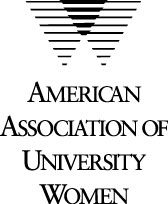                        TILLAMOOK BRANCH, AAUW         CRITERIA FOR UNIVERSITY SCHOLARSHIP                       Academic Year: 2018-2019Our MissionAAUW advances equity for women and girls through advocacy, education and research.Our VisionAAUW will be a powerful advocate and visible leader in equity and educationthrough research, philanthropy, and measurable change in critical areas impacting the lives of women and girls.Up to $1250 for a graduating high school seniorThree scholarships available - up to $2250 for continuing university students1. The scholarship applications will be available online at http://tillamook-or.aauw.net by the first week in January.  Applications must be postmarked by March 14th , 2018 if mailed and received by March 15th , 2018 if e-mailed..  Instructions are included in the application.  Top applicants may be interviewed in person (preferable) or via conference call/skype by the AAUW scholarship committee on Saturday, May 5, 2018.2. The applicant must be a female resident of Tillamook County attending, or intending to attend, a four-year university or college during the academic year 2018-2019. 3. The applicant must supply a high school and/or college academic transcript to the AAUW Scholarship Committee.a) For applicants entering college/university, the high school transcript must accompany the application.  Also attach copies of the SAT or ACT scores.b) For applicants currently enrolled in a college/university, applicants must be full-time students (minimum of 12 credit hours per term) and supply their most recent college transcript with the application.  Also, a copy of the high school transcript is desired, but not required.c) For applicants returning to school as an adult and no transcript is available, an application without a transcript may be considered with an explanation of the circumstances.  Applicants need to submit a demonstration of college readiness which could include test scores (COMPASS, SAT, or ACT) or other evidence of completion of a post-high school course. 4.  The applicant must have earned a minimum 3.0 grade point average (GPA) on high school or college coursework. 5.  The scholarship recipient must be enrolled in a minimum of 12-credit hours of college/university classes per term. 6. The student must supply AAUW, Tillamook Branch, with a transcript of hours and grades each term for accountability.  Student must maintain a 3.0 GPA to be eligible for the next term’s scholarship payment.7. The scholarship will be divided into two/three payments payable to the college each term.8.  The scholarship may be used for tuition, fees, and/or books.9.  Preference will be given to candidates pursing STEM fields.